차 례I. 서론 	1표 차 례[표 1] 	그 림 차 례[그림 1] 	서론 연구의 배경과 목적연구의 배경이 글은 학위논문의 양식에 대한 설명으로서 졸업하는 모든 학생의 학위논문은 다음에 기술하는 설명에 따라 작성되어야 한다.용지는 A4(46배판)를 사용하며 용지여백은 [그림 1]과 같다.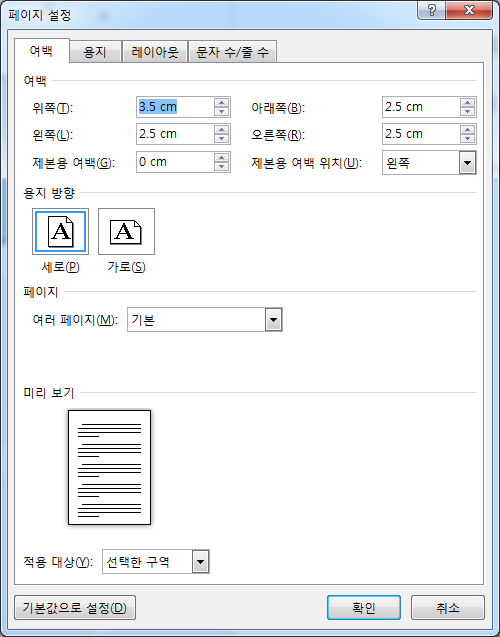 [그림 ] 용지 3구역 여백구역별 논문의 순서는 대략 [표 1]과 같으며, 이 중 부록, 감사의 글 등은 생략할 수   있다.[표 1] 구역별 논문 내용논문 전체에 사용된 스타일은 [그림 2]와 같으며, 스타일을 설정하여 사용함으로써 논문 형식의 통일성을 제고한다.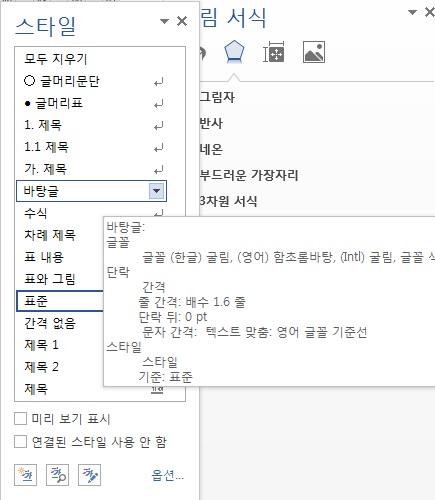 [그림 ] 스타일 활용의 예본문 : 논문의 본문 전체에 적용되는 스타일로서 모든 스타일의 기준역할을 한다.개요 번호는 아래와 같이 적용함을 원칙으로 하며, 전공분야의 특성에 따라 개별로 변경하여 사용할 수 있으나 [서식 메뉴]의 “개요번호모양”을 통해 변경하여 자동으로 설정하도록 하여야 한다. 표, 그림 캡션: 표의 캡션은 표의 상단에, 그림의 캡션은 그림의 하단에 오도록 하며, 스타일 적용을 받도록 한다.각주, 수식도 역시 해당 스타일을 사용한다. 수식의 끝에는 탭을 이용하여 순번을 매긴다.참고문헌은 전공분야의 나열 기준을 준용한다.[부록]박 사 학 위 논 문나프탈렌슬포닐 클로라이드의 
친핵치환반응의 동역학적 연구홍 길 동2017년 2월부산대학교 대학원○○○과나프탈렌슬포닌 클로라이드의친핵치환반응의 동역학적 연구홍길동2
0
1
7
•
2나프탈렌슬포닐 클로라이드의 
핵치환반응의 동역학적 연구홍 길 동 의 ○○박사 학위논문을 인준함○○○과지 도 교 수 ○ ○ ○부산대학교 대학원홍 길 동이 논문을 ○○박사 학위논문으로 제출함2016년 12월 23일위원장	○ ○ ○	인위  원	○ ○ ○	인위  원	○ ○ ○	인위  원	○ ○ ○	인위  원	○ ○ ○	인 나프탈렌슬포닐 클로라이드의 친핵치환반응의 동역학적 연구 연구부산대학교 대학원 ○○○과요약논문의 내용의 요약을 기술합니다. (줄간격 160%)홍 길 동순 번구역목 차비 고11구역표지21구역등표지31구역속표지 및 인준지42구역제목 차례52구역표 차례62구역그림 차례72구역국문 초록83구역본문93구역참고문헌103구역부록생략 가능113구역영문 초록123구역감사의 글생략 가능Consumer Preference of Brand ProminenceIn Gift Giving BehaviorDepartment of ○○○The Graduate School Pusan National UniversityAbstractDescribe the summary of the contents of the paper. (gap of line 160%)Gil-dong Hong